nr 16/2024 (1048)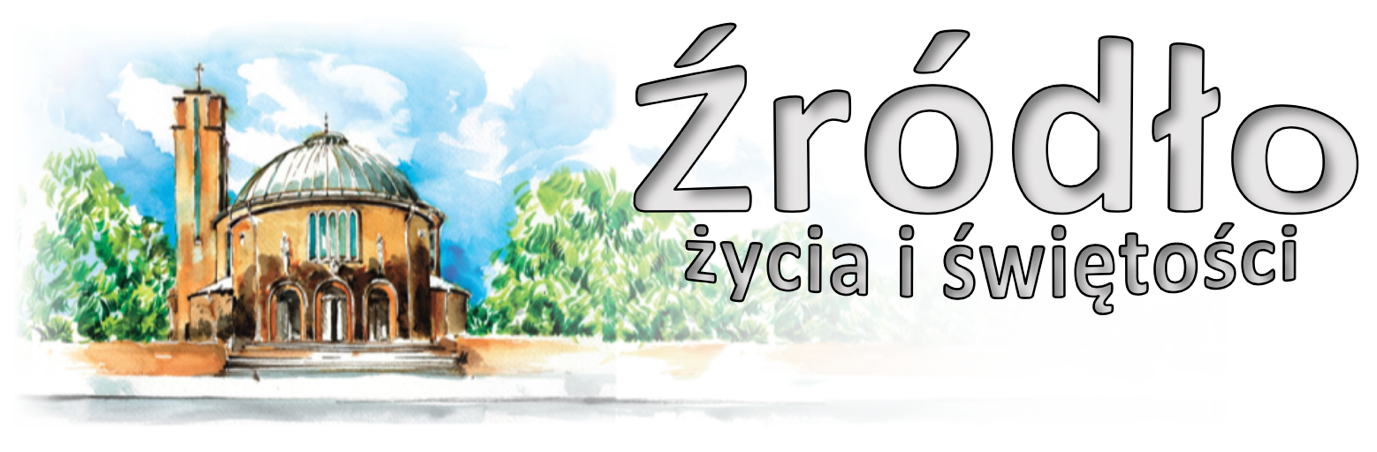 28 kwietnia 2024 r.gazetka rzymskokatolickiej parafii pw. Najświętszego Serca Pana Jezusa w Raciborzu5 Niedziela WielkanocnaEwangelia według św. Jana (J 15,1-8)„Jezus powiedział do swoich uczniów: Ja jestem prawdziwym krzewem winnym, a Ojciec mój jest tym, który go uprawia. Każdą latorośl, która nie przynosi we Mnie owocu, odcina, a każdą, która przynosi owoc, oczyszcza, aby przynosiła owoc obfitszy. Wy już jesteście czyści dzięki słowu, które wypowiedziałem do was. Trwajcie we Mnie, a Ja w was będę trwać. Podobnie jak latorośl nie może przynosić owocu sama z siebie – jeśli nie trwa w winnym krzewie – tak samo i wy, jeżeli we Mnie trwać nie będziecie. Ja jestem krzewem winnym, wy – latoroślami. Kto trwa we Mnie, a Ja w nim, ten przynosi owoc obfity, ponieważ beze Mnie nic nie możecie uczynić. Ten, kto nie trwa we Mnie, zostanie wyrzucony jak winna latorośl i uschnie. Potem ją zbierają i wrzucają w ogień, i płonie. Jeżeli we Mnie trwać będziecie, a słowa moje w was, to proście, o cokolwiek chcecie, a to wam się spełni. Ojciec mój przez to dozna chwały, że owoc obfity przyniesiecie i staniecie się moimi uczniami.”Jak z kwiatami podzielasz znikomość, tak radość z winną latoroślą, z której powstaje wino rozweselające serce człowieka. Obyś, człowieku, naśladował jej przykład i sam dla siebie zyskał radość i przyjemność. W tobie samym jest słodycz twojej radości, w tobie się rozwija, w tobie samym pozostaje, jest w twoim wnętrzu, to znaczy w sobie samym winieneś szukać pogody swego sumienia. […] Wyraźnie zaznaczył Pan, że w naszym życiu winniśmy się kierować przykładem winorośli. Najpierw w cieple wiosennym wypuszcza pączki, następnie ukazują się na poszczególnych gałązkach liście i kwiaty, z których powstaje grono. Stopniowo się rozwija, a nie będąc dojrzałe, jest kwaśne, i dopiero ogrzane dojrzewa i staje się słodkie. Tymczasem winnica ubiera się w listowie, które niemało chroni ją od zimna i osłania przed żarem słonecznym. Co zaś piękniejszego dla oka, cóż słodszego w spożyciu, jak widzieć zwisające girlandy winogron jakby wspaniałe wiejskie naszyjniki, jak zrywać grona jaśniejące złocistą lub purpurową barwą? Sądzisz, że widzisz hiacynty lub inne skrzące się drogie kamienie, że mienią się szafiry, że piękną biel okazują perły. Człowiecze! Czyż nie jest to dla ciebie upomnieniem, aby twój dzień ostatni nie znalazł w tobie owoców niedojrzałych, a pełnia twego życia nie wykazała niedojrzałości czynów? Niedojrzały owoc zwykle jest kwaśny, bo tylko to może być słodkie, co dojrzało całkowicie. Doskonałemu mężowi nie powinno szkodzić ani zimno przerażającej śmierci, ani żar niegodziwości, gdyż ocienia go łaska duchowa, która gasi pożary wszystkich ziemskich pragnień i żądz cielesnych, a chroni przed upałem. Wszyscy, którzy cię widzą, winni cię chwalić. Rzesze członków Kościoła mają cię podziwiać jakby kiście winogron. Niech wszyscy patrzą na ozdobne klejnoty duszy, niech radują się twoją dojrzałą mądrością, blaskiem twej wiary, wdziękiem jej wyznawania, pięknem sprawiedliwości, hojnością miłosierdzia, aby ci powiedziano: „Żona twoja jak płodny krzew winny we wnętrzu domu twego” (Ps 128,3), ponieważ jak krzew winny wydałeś obfite owoce i naśladowałeś go w okazywaniu wielkiej hojności.św. Ambroży (zm. w 397 r.)Ogłoszenia z życia naszej parafiiPoniedziałek – 29 kwietnia 2024 – św. Katarzyny Sieneńskiej, dz. i doktora K-ła, patr. EuropyMt 11,25-30	  630			W intencji Urszuli i Wojciecha z okazji kolejnej rocznicy ślubu z podziękowaniem za otrzymane łaski, z prośbą o Boże błogosławieństwo i zdrowie dla całej rodziny	  900			Do Bożej Opatrzności z podziękowaniem za otrzymane łaski w intencji Emilii i Władysława z okazji 40. rocznicy ślubu z prośbą o dalsze, zdrowie i błogosławieństwo Boże oraz o światło Ducha Świętego dla córek z rodzinami	1800	1.	Do Miłosierdzia Bożego za † Marię w 15. rocznicę śmierci oraz za †† Helenę i Edmunda, Stanisławę i Ludwika oraz wszystkich †† z rodziny			2.	Za † Adama Góreckiego w 4. rocznicę śmierciWtorek – 30 kwietnia 2024 								J 14,27-31a	  630	1.	Dziękczynna w 77. rocznicę urodzin Franciszka Bencal o Boże błogosławieństwo i zdrowie			2.	Za † Halinę Gazur w 1. rocznicę śmierci	  800			W języku niemieckim: Zum barmherzigen und gütigen Herzen Jesu für † Bruder Werner, Eltern Leo und Hedwig und um baldige Genesung unserer schwer kranken Schwester	1800	1.	Dziękczynna w intencji Ewy z okazji urodzin o Boże błogosławieństwo i zdrowie			2		Zbiorowa za zmarłych: - Za † Danutę Rębisz w 30. dzień; - Za † Halinę Gazur w 1. rocznicę śmierci; - Za †† Beatę, Jadwigę i Reinholda Miler oraz Paulinę Kubek; - Za † Edwarda Płoskiego w 30. dzień; - Za † Andrzeja Wejerowskiego w 30. dzień oraz od wspólnoty mieszkaniowej z ulicy Polnej 6A; - Za † Urszulę Szewczyk w 30. dzień (od współlokatorów z ulicy Dworskiej 40); - Za †† Antoninę i Adama Żółcińskich, Kazimierę Jakóbek, Teresę Minkiewicz, Marię i Aleksandra Żebrowskich; - Za † siostrę Annę Lis (od siostry Barbary z rodziną); - Za † Eugenię Marszał w 1. rocznicę śmierci (od wnuczek Beaty i Emilii oraz córki Elżbiety); - Za † Stefana Zarychtę w 30. dzień (od sąsiadów z ulicy Słowackiego 71); - Za † mamę Nadiię Sulim w 1. rocznicę śmierci; - Za †† rodziców Janinę, Adama, Jadwigę, siostrę Janinę, szwagra Rudolfa, braci Mieczysława i Jana, dziadków, chrzestnych oraz Ernestynę Marko; - Za † Monikę Tiebler w 30. dzień; - Za † Pawła ŻółcińskiegoŚroda – 1 maja 2024 – św. Józefa, Rzemieślnika 					J 15,1-8	  630			Za †† rodziców Halinę i Konrada Szukalskich, siostrę Teresę, braci Konrada i Józefa, †† z rodziny Szukalskich, siostrę Halinę Wilgorską i dusze w czyśćcu	  900			Do Miłosierdzia Bożego za † męża, ojca i dziadka Józefa Romana Bachryj w 28. rocznicę śmierci	1730			Nabożeństwo majowe oraz do św. Józefa	1800	1.	W intencji Maćka z okazji 25. rocznicy urodzin o Boże błogosławieństwo, zdrowie, dary Ducha Świętego			2.	Dziękczynna do Bożej Opatrzności w intencji Franciszka z okazji 77. rocznicy urodzin o Boże błogosławieństwo, potrzebne łaski i zdrowieI Czwartek miesiąca – 2 maja 2024 – św. Atanazego, bpa i doktora K-ła 		J 15,9-11	  630	1.	Za † Norberta Konieczny (od rodziny Nowackich z Chełmca i Zofii Rybskiej z rodziną)			2.	Za † Beatę Krupę-Chodorowską (od kuzyna Adama Krupy, żony Beaty i córki Marii)	1730			Nabożeństwo majowe o powołania oraz modlitwa Rycerstwa Niepokalanej	1800	1.	O powołania kapłańskie, misyjne i zakonne oraz o zachowanie powołań (od wspólnoty modlącej się za kapłanów „Margaretka”) oraz w intencji Liturgicznej Służby Ołtarza			2.	Do Bożej Opatrzności w intencji Wolfganga w 80. rocznicę urodzin z podziękowaniem za otrzymane łaski, z prośbą o Boże błogosławieństwo i zdrowie w rodziniePiątek – 3 maja 2024 – NMP Królowej Polski, gł. patronki Polski 			J 19,25-27	  700			Za †† Marię, Józefa i Stanisława Śmigacz w kolejną rocznicę śmierci	  900			W intencji Ojczyzny	1030			Dziękczynna w intencji Edyty z okazji 50. rocznicy urodzin, z prośbą o Boże błogosławieństwo, zdrowie, opiekę Matki Bożej na dalsze lata życia	1200			Za † Marka Sośnierza	1730			Nabożeństwo majowe i modlitwy ku czci Najświętszego Serca Pana Jezusa	1800			W intencji Parafian i wszystkich czcicieli NSPJI Sobota miesiąca – 4 maja 2024 – św. Floriana, męczennika 				J 15,18-21	  630	1.	Za wstawiennictwem MB Różańcowej w intencji członków Żywego Różańca oraz wszystkich Maryjnych wspólnot modlitewnych			2.	Za † męża Piotra Porydzaj w 15. rocznicę śmierci, jego †† rodziców i rodzeństwo	1600			Adoracja Najświętszego Sakramentu	1730			Nabożeństwo majowe	1800	1.	Za † żonę Józefę Szary w 3. rocznicę śmierci, córki Barbarę i Annę, rodziców, teściów i dziadków z obu stron			2.	Do Miłosierdzia Bożego za † syna Marka w 6. rocznicę śmierci oraz †† z rodziny6 Niedziela Wielkanocna – 5 maja 2024 						J 15,9-17	  700			Za †† rodziców Stanisławę i Wiktora Korolewicz, ks. Franciszka Moszyńskiego oraz dziadków	  830			Godzinki o Niepokalanym Poczęciu NMP	  900			W intencji czynnych, emerytowanych oraz zmarłych pracowników RaFaKo						Katecheza o Kościele – Ku odnowie Kościoła, życia rodzinnego i społecznego	1030			Do Bożej Opatrzności w intencji Ewy w 60. rocznicę urodzin z podziękowaniem za otrzymane łaski, z prośbą o Boże błogosławieństwo i opiekę Matki Najświętszej dla całej rodziny						W kaplicy pod kościołem dla dzieci Za † Monikę Zippel (od Ewy i Sławomira Halastra)	1140			Nowa jakość Życia – film do Ewangelii z niedzieli – Lectio Divina	1200			W intencji dzieci przyjmujących sakrament chrztu świętego: Szymon Jakub Dudik, Laura Chałupińska, Oliwia Berent	1700			Różaniec	1730			Nabożeństwo majowe	1800			Za †† Kazimierę i Jana Bębnowicz oraz córkę MarięW tym tygodniu modlimy się: O powołania oraz za przygotowujących się do święceń kapłańskichDzisiaj gościmy w naszej parafii Rektora Seminarium Duchownego w Opolu, ks. Wojciecha Maciążka. Zgodnie z gorącą zachętą ks. Biskupa trwa modlitwa o powołania. 4 maja będą udzielone święcenia diakonatu jedynemu klerykowi z naszej diecezji.Zapraszamy na godz. 1700 na modlitwę Różańcową o nowe i święte powołania, oraz na godz. 1730 na nieszpory niedzielne.Od środy nabożeństwa majowe. 1 maja z modlitwami ku czci w. Józefa, 2 maja w pierwszy czwartek z modlitwą o powołania oraz modlitwa Rycerstwa Niepokalanej, 3 maja w pierwszy piątek z modlitwą ku czci Najświętszego Serca Pana Jezusa.W poniedziałek o 1930 próba scholi.We wtorek o godz. 1530 spotkanie Klubu Seniora, po wieczornej Mszy spotkanie Kręgu Biblijnego, o 1700 próba chóru.W środę, 1 maja w Jemielnicy Diecezjalne Święto Rodziny. Eucharystia o 1100; nabożeństwo o 1430. W sposób szczególny zapraszamy członków Bractwa św. JózefaW tym tygodniu przypada pierwszy czwartek, piątek i sobota miesiąca.W piątek, 3 maja uroczystość NMP Królowej Polski. Porządek Mszy Świętych jak w niedziele. Tego dnia z racji uroczystości nie obowiązuje post.W sobotę msza św. o godz. 630 w intencji Członków Żywego Różańca. Po Mszy Świętej zmiana tajemnic oraz Różaniec.W sobotę od godz. 730 odwiedziny chorych. Zgłoszenia w kancelarii lub zakrystii.W sobotę od godz. 1600 Adoracja Najświętszego Sakramentu. W przyszłą niedzielę o godz. 1200 udzielany będzie sakrament chrztu świętego. Nauka przedchrzcielna dla rodziców i chrzestnych w sobotę o godz. 1900.11 maja na Jasnej Górze Pielgrzymka Rodzin Osób Powołanych i Wspierających Powołania oraz Rowerowy Rajd na G. św. Anny.18 maja Pielgrzymka Diecezjalnego Dzieła Modlitwy w intencji kapłanów na Górę św. Anny. W kontekście zakończonego tygodnia Biblijnego proponujemy nową inicjatywę – Lectio Divina, modlitwę w oparciu o Ewangelie danej niedzieli w formie 20 minutowego filmu. Będzie on emitowany w niedziele pomiędzy Mszami Świętymi o 1030 a 1200.Przed kościołem do nabycia: nasza parafialna gazetka „Źródło”, Gość Niedzielny, miesięcznik dla dzieci „Mały Gość Niedzielny”. W zakrystii jest do nabycia „Droga do nieba” z dużym i małym drukiem oraz album ze zdjęciami z Liturgii Triduum.Kolekta dzisiejsza przeznaczona jest na Seminarium; za tydzień na Kurię diecezjalną.Pragniemy też poinformować, że po ponad trzech latach otrzymaliśmy od Wojewódzkiego Konserwatora Zabytków pozwolenie na malowanie kościoła.Za wszystkie ofiary, kwiaty i prace przy kościele składamy serdeczne „Bóg zapłać”. W minionym tygodniu odeszli do Pana:Czesława Paszczyńska, lat 83, zam. na ul. Kościuszki (pogrzeb w poniedziałek, 29 IV 2024 o 13.oo)Helena Kapuściak, lat 87, zam. na ul. Chełmońskiego Paulina Ziemniak, lat 93, zam. na ul. Opawskiej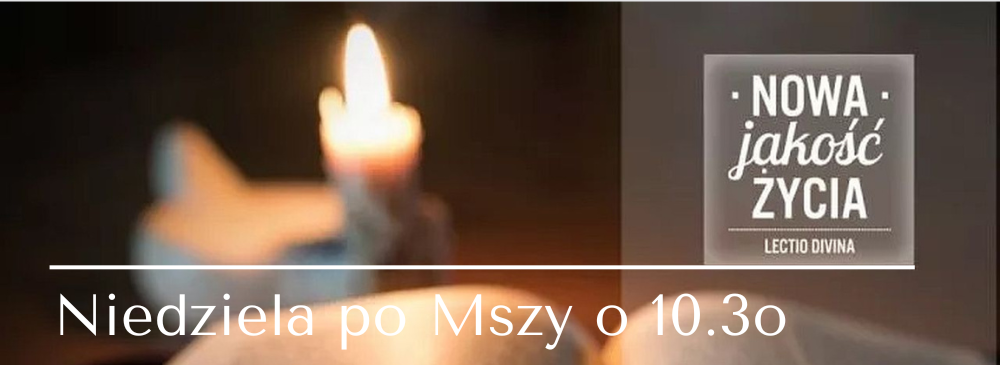 Krzysztof Bawół, lat 45, zam. na ul. OpawskiejWieczny odpoczynek racz zmarłym dać Panie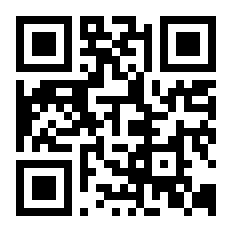 